INTERNATIONAL INVITATION FOR TENDERSFor the Project“Development of the Water Supply and Wastewater Systems in the City of Mykolayiv”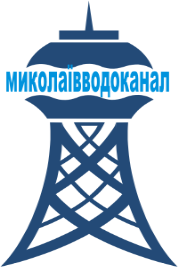 “Mykolayivvodokanal”The Municipal Enterprise “Mykolayivvodokanal” (hereinafter referred to as “the Borrower”) has received a loan from the European Investment Bank – EIB (hereinafter referred to as “the Bank”) and agrant from the Eastern Europe Energy Efficiency and Environment Partnership (hereinafter called “E5P”) – towards the cost of the Project “Development of the Water Supply and Wastewater Systems in the City of Mykolayiv”. This International Invitation for Tenders relates to the contract(s)for:“Supply of Priority Operations and Maintenance Equipment Mykolayivvodokanal”; ICB No. MkUIP-Ph1-EST-LOTs 1-5Goods to be supplied are split into the following LOTs and bidders are free to submit bids for all LOTs, single LOTs, or any other combination of complete LOTs.This contract will also include: testing, supply of spare parts (only for LOT 3a),training (only for LOTs 3a, 3b and 4), and after sales services (only for LOTs 3a and 4). This contract is expected to be implemented from 201to  201.The criteria used in the tender evaluation are, in decreasing order of importance:Completeness and fulfilling of all formal and administrative requirements of the bidding documentEligibility and qualification of bidders (post qualification criteria):Bidders general eligibility Bidders must dispose over the necessary documents of incorporation and registration of the firmNo conflict of interestLegally and financial autonomous, operated under commercial law and not dependent agency of Borrower in case of Government-owned enterpriseHolding the manufacturers authorisation to supply offered goods Bidders must have completed within the last three years supply contracts similar in nature and complexity as the LOTs for which they apply for. Each of the contracts should have been handled in English language and based on similar Contract Conditions as the harmonized Master Bidding Document for Procurement of Goods issued by the World Bank.Bidders for Lot 3a - Sewer Suction & Jetting Vehicle, must prove minimum 10 years’ experience in producing the type of offered equipment.Capability to provide after sales service in UkraineCompliance of supplied goods to the Specifications and Schedule of RequirementsThe bid price for LOTs 1,2,3b,4,and 5The adjusted bid price for LOT 3a. Price adjustment will be done by considering costs for major replacement components and annual services.All LOTs, for which the bid has been evaluated as responsive, will separately be ranked according to the resulting bid price. The Borrower will award LOTs separately to the Bidder that offered the lowest evaluated price for that LOT. Contracts will be concluded per bidder for the contracted combination of LOTs.All firms from all are invited to participate in the tender.Interested eligible Bidders may obtain further information from, and inspect the Bidding Documents at: MykolayivvodokanalAttn. Mr Victor PisotskiyHead of PIU161, Chigrina St.54055 MykolayivUkraineTelephone: +380-512-583916Facsimile number: +380-512-244156Electronic mail address:vpisotskiy@yahoo.com; gujabidze@pap.co.at; g@pap.co.atA complete set of Bidding Documents in electronic form will be sent by e-mail upon submission of an application to the above address. The documents are free of charge. Interested bidders must confirm receipt of the electronic bidding documents by letter, fax or e-mail. Only confirmed electronic versions are considered as tender docs issued by the Borrower!A Bid Securityin the following amount must be submitted with the bid: For LOT 1:  10.000 EURO; for LOT 2:8.000 EURO; for LOT 3a: 6.000 EURO; for LOT 3b:1.000 EURO; for LOT 4: 3.000 EURO. For LOT 5 no Bid Security is required. For a combination of LOTs, the bid security shall be the total of the sums specified for each LOT. The security shall be in the form of a Bank Guarantee fulfilling the formal conditions indicated in the Bidding Documents.All bids must be delivered in closed sealed envelopes bearing the mention“Bid for Supply of Priority Operations and Maintenance Equipment Mykolayivvodokanal”; ICB No. MkUIP-Ph1-EST-LOTxnot later than:; :00 .m.at the following address: Bids will be opened at :00 .m the  at the same place in the presence of Bidders’ representatives who choose to attend.LOT 1Supply of 60 No. Valves, with actuatorsand flanges, DN 150 to DN 800LOT 2Supply of water meters for bulk consumers, 217 No. DN15-DN60LOT 3aSupply of combined Sewer Suction and Jetting Vehicle, 10m3 volumeLOT 3bSupply of Acoustic Leak Detection and CCTV EquipmentLOT 4Supply of diverse laboratory equipment for water and wastewater laboratories, such as spectrophotometer, water distiller, PH meter, precision balance, muffle furnace, drying oven, Autoclave sterilizer, Centrifugal machine, Fluorimeter, Test kits for various elements, etc.,LOT 5Supply of PC, control screen (video wall) and plotter